                                                                                                              ПРОЕКТ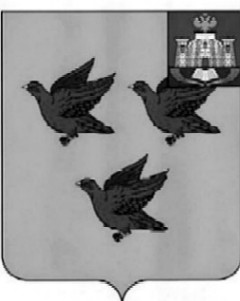 РОССИЙСКАЯ ФЕДЕРАЦИЯОРЛОВСКАЯ ОБЛАСТЬАДМИНИСТРАЦИЯ ГОРОДА ЛИВНЫПОСТАНОВЛЕНИЕ____________________                                                                           № ______            г. ЛивныО выявлении правообладателя ранееучтенного объекта недвижимостиВ  соответствии  со статьей 69.1 Федерального закона от 13 июля 2015 года №218-ФЗ «О государственной регистрации недвижимости» администрация города Ливны постановляет:1. В отношении жилого дома  с кадастровым номером 57:26:0010208:149, расположенного по адресу: Орловская область, г.Ливны, ул. Дружбы Народов, д.58, в качестве его правообладателя, владеющего данным объектом недвижимости на праве собственности, выявлен …………………………..., место рождения: ………………………., паспорт гражданина Российской Федерации серия………………………………………, СНИЛС ……………,, зарегистрированный по адресу: Российская Федерация, Орловская область, г.Ливны, ул. Дружбы Народов, д.58.2. Право собственности  …………………………. на указанный в пункте 1 настоящего постановления объект недвижимости подтверждается договором дарения от  14 апреля 1987 года. 3. Указанный в пункте 1 настоящего постановления объект недвижимости не прекратил существование, что подтверждается актом осмотра от 07 ноября 2022 года №886(прилагается).4. Отделу архитектуры и градостроительства администрации города Ливны внести необходимые изменения в сведения ЕГРН.5. Контроль за исполнением настоящего постановления возложить на  начальника отдела архитектуры и градостроительства администрации города.Глава города                                                                                     С.А. Трубицин